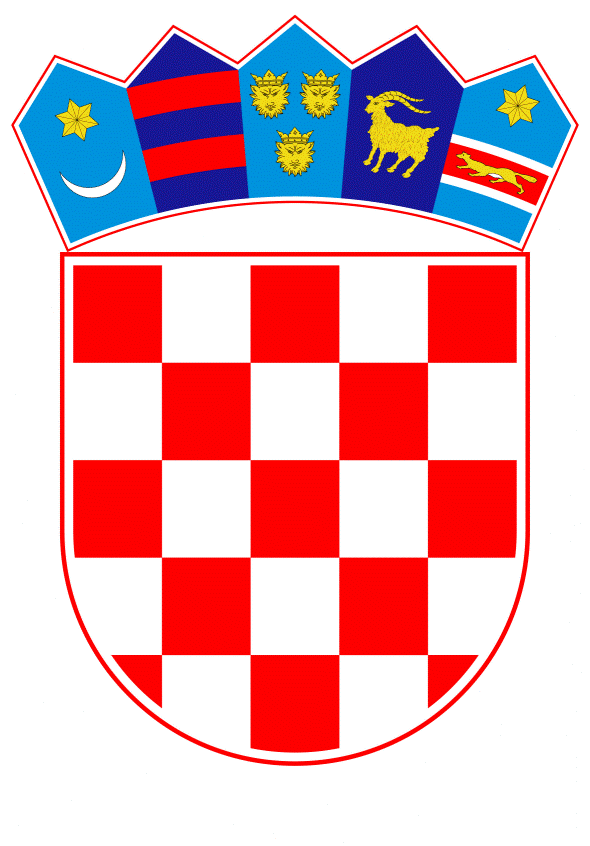 VLADA REPUBLIKE HRVATSKEZagreb, 27. travnja 2023.________________________________________________________________________________________________________________________________________________________________________________________________________________________________PrijedlogNa temelju članka 31. stavka 3. Zakona o Vladi Republike Hrvatske („Narodne novine“, br. 150/11., 119/14., 93/16., 116/18. i 80/22.), a u vezi s člankom 117. Zakona o obveznom zdravstvenom osiguranju („Narodne novine“, br. 80/13., 137/13., 98/19. i 33/23.), Vlada Republike Hrvatske je na sjednici održanoj ___________ 2023. donijelaZ A K L J U Č A KPrihvaća se Izvješće o poslovanju Hrvatskog zavoda za zdravstveno osiguranje za 2022. godinu, u tekstu koji je dostavio ravnatelj Hrvatskog zavoda za zdravstveno osiguranje aktom, KLASA: 025-04/21-02/01, URBROJ: 338-01-05-07-23-08, od 28. veljače 2023. KLASA:	URBROJ:	Zagreb,		PREDSJEDNIK	mr. sc. Andrej PlenkovićO B R A Z L O Ž E N J ENastavak gospodarskog rasta tijekom 2022. (dobrim dijelom zahvaljujući vrlo uspješnoj turističkoj sezoni, a time i povećanju broja zaposlenih te rastu bruto plaća) imao je pozitivan učinak na rast prihoda od doprinosa Hrvatskog zavoda za zdravstveno osiguranje (u daljnjem tekstu: HZZO) koji čine 77,86 % ukupnih prihoda. Usprkos dobrom ostvarenju prihoda od doprinosa, početkom kalendarske godine (siječanj, veljača i dio ožujka), zbog višestrukog povećanja broja oboljelih od bolesti COVID-19, evidentirani su veći troškovi zdravstvene zaštite od planiranih, a posebice troškovi za cjepivo što je dovelo do zaostajanja u plaćanju dospjelih obveza HZZO-a za lijekove na recepte. Zbog toga je u mjesecu lipnju usvojena prva Izmjena i dopuna financijskog plana HZZO-a za 2022. godinu („Narodne novine“, broj 62/22.) kojom su osigurana dodatna sredstva iz državnog proračuna u iznosu od 1,5 mlrd. kn, od čega je temeljem Odluke Ministarstva zdravstva doznačeno 927 mil. kn ljekarničkim ustanovama za dospjele, a neplaćene obveze za lijekove na recepte. Do kraja godine nije više bilo zastoja u plaćanju i dogovoreni rokovi su poštivani. Tijekom godine, sukladno potpisanom Temeljnom kolektivnom ugovoru, vrijednost osnovice bruto plaće povećana je za 4 % od 1. svibnja (isplata u lipnju), a nakon potpisanog Dodatka I. Temeljnog kolektivnog ugovora za 6 % od 1. listopada (isplata u studenom). Zbog toga su u zdravstvenom sustavu korigirani bolnički limiti, a time i cijene zdravstvenih usluga na svim razinama zdravstvene zaštite, što je pokriveno većim ostvarenjem prihoda od doprinosa i dodatnim povećanjem sredstava iz državnog proračuna za 300 mil. kn kroz drugu Izmjenu financijskog plana HZZO-a („Narodne novine“, broj 131/22.). Ostvarenjem većih prihoda od doprinosa, vraćen je i veći dio planiranog iznosa anuiteta beskamatnog zajma predviđenog u 2022. (vraćeno je 254,6 mil. kn od planiranih 350 mil. kn).  Slijedom prethodno iznesenog, ukupni prihodi HZZO-a ostvareni su u iznosu od 33.877.681.662 kn ili 3,33 % više u odnosu na prethodnu godinu. Naime, u strukturi ukupnih prihoda, glavninu prihoda čine prihodi od doprinosa koji su ostvareni u iznosu od 26.377.851.445 kn, što je nominalno 3,015 mlrd. kn ili 12,91 % više u odnosu na ostvarenje u 2021. Međutim, prihodi od proračuna (početno utvrđeni u iznosu od 2.990.000.000 kn) do kraja godine ostvareni su u iznosu od 4.790.000.000 kn ili 29,74 % manje u odnosu na prethodnu godinu (kada su iznosili 6.818.005.710 kn) zbog toga što su preko HZZO-a doznačena dodatna sredstva iz proračuna bolnicama za podmirenje dospjelih obveza za lijekove i potrošni medicinski materijal. Prihodi po posebnim propisima i ostali prihodi iznose 2.709.830.217 kn ili 4,01 % više. Ostvarenim ukupnim prihodima pokriveni su troškovi zdravstvene zaštite obveznog osiguranja u iznosu od 28.028.173.851 kn, dopunskog osiguranja u iznosu od 1.301.778.366 kn, troškovi naknada u iznosu od 3.265.058.557 kn, troškovi stručne službe u iznosu od 453.344.353 kn i izdaci za otplatu beskamatnog zajma u iznosu od 254.611.606 kn. U okviru troškova zdravstvene zaštite, najveći udio čini bolnička zdravstvena zaštita s iznosom od 11.386.605.341 kn ili 7,15 % više u odnosu na prethodnu godinu. Plaćanjem limita u 100 %-tnom iznosu, neovisno o izvršenju, doznačeno je 531,8 mil. kn više sredstava nego je iskazano u troškovima zbog toga što bolnice (sukladno Pravilniku o proračunskom računovodstvu i računskom planu) nisu za sva dobivena sredstva ispostavile račune za izvršene zdravstvene usluge i HZZO ih nije mogao prikazati u troškovima. Sukladno Odluci Upravnog vijeća HZZO-a, ugovornim bolničkim zdravstvenim ustanovama koje su u 2022. izvršile više od ugovorenog maksimalnog iznosa sredstava, HZZO je priznao račune za izvršene zdravstvene usluge iznad ugovorenog iznosa u ukupnom iznosu od 70 mil. kn na način da je za navedeni iznos smanjio svoja potraživanja za avansna plaćanja iz ranijih godina. Tijekom godine smanjeni su troškovi specijalističko-konzilijarne zdravstvene zaštite kao rezultat smanjenja dijela troškova zbog manjeg broja oboljelih od bolesti COVID-19, a time i manjeg broja testiranja te postupnog ukidanja epidemioloških mjera. U strukturi zdravstvene zaštite, najveći rast i dalje imaju troškovi iskazani na aktivnosti ostala zdravstvena zaštita, u okviru koje najveći generator potrošnje čine troškovi za cjepiva protiv COVID-19 s povećanjem od 30 % u odnosu na prethodnu godinu uz napomenu da je u 2022. provedeno avansno plaćanje od 73 mil. kn što nije prikazano u troškovima.S obzirom na još uvijek visoke troškove vezane uz bolest COVID-19, potrebno je odvojeno iskazati koliki je njihov udio u okviru ukupnih troškova zdravstvene zaštite i naknada u 2022. Na troškove zdravstvene zaštite vezane uz bolest COVID-19 odnosi se 1,303 mlrd. kn, a iznos od 994 mil. kn na ostale troškove (za naknade zbog izolacije, cjepiva protiv bolesti COVID-19, nabavu lijeka Veklury (remdesivir) i posebne nagrade zdravstvenim djelatnicima). Tako se na ukupne troškove vezane uz COVID-19 odnosi 2,297 mlrd. kn (2,992 mlrd. kn u 2021.) što je smanjenje u odnosu na prethodnu godinu po svim vrstama troškova osim u dijelu troškova cjepiva koji su porasli 30 % (sa 609 na 794 mil.kn).  Iz prethodno opisanih financijskih pokazatelja proizlazi da je HZZO u 2022. uz ostvarene prihode u ukupnom iznosu od 33.877.681.662 kn i ukupnih rashoda i izdataka u iznosu od 33.302.966.733 kn (temeljem ispostavljenih računa zdravstvenih ustanova za izvršene usluge, troškova za novčane naknade, stručne službe HZZO-a i otplate beskamatnog zajma), ostvario višak prihoda od 574.714.929 kn (od čega se na dopunsko osiguranje odnosi višak prihoda od 6.588.960 kn), uz napomenu da u troškovima nisu sadržana doznačena avansna plaćanja bolničkim zdravstvenim ustanovama u iznosu od 531,8 mil. kn. Trend rasta broja aktivnih osiguranika proporcionalno povećanju gospodarskih aktivnosti uz pad prosječnog broja svih ostalih kategorija osiguranja, dovelo je do minimalnog rasta ukupnog broja osiguranih osoba te je evidentirano prosječno 4.148.849 osoba što je 758 osoba više u odnosu na prethodnu godinu. U strukturi ukupno osiguranih osoba, prosječan broj aktivnih osiguranika povećao se za 3,92 % te je u odnosu na prethodnu godinu 63.212 osoba više ili ukupno 1.676.302 aktivnih osiguranika (1.613.090 u 2021.). Povećanje broja aktivnih osiguranika i smanjenje ostalih kategorija osiguranika je dobar trend, budući da time HZZO ostvaruje veće prihode od doprinosa i time financira zdravstvenu zaštitu svih kategorija osiguranih osoba.Ukupna stopa privremene nesposobnosti za rad iznosi 4,12 (4,00 u 2021.) i predstavlja povećanje zbog utjecaja velikog broja oboljelih od bolesti COVID-19 u siječnju i veljači koji ulaze u prosjek cijelog razdoblja. Zbog toga u strukturi ukupne stope najveće povećanje bilježi stopa privremene nesposobnosti za rad na teret poslodavca i iznosi 2,17 ili 10,15 % više od stope iskazane u prethodnoj godini kada je iznosila 1,97. Stopa privremene nesposobnosti za rad na teret HZZO-a iskazana je u stopi od 1,95 (u istom razdoblju prethodne godine iznosila je 2,03) i bilježi smanjenje uglavnom zbog smanjenog broja izolacija. Prosječno dnevno izostaje 69.197 zaposlenika (64.430 u 2021.) od čega 36.390 na teret poslodavca, a 32.807 na teret HZZO-a. Stopa privremene nesposobnosti za rad zbog ozljede na radu i profesionalnih bolesti u 2022. iznosi 0,14 (0,15 u 2021.).Povoljniji uvjeti financijskog poslovanja HZZO-a tijekom 2022. odrazili su se i na stanje ukupnih i dospjelih obveza HZZO-a na kraju godine. Tako su na 31. prosinca 2022. ukupne obveze iznosile 4.664.112.623 kn, a dospjele 1.184.233.619 kn. Usporedbom s istim obvezama na početku godine, ukupne obveze smanjene su za 330.161.562 kn, a dospjele povećane za 55.786.432 kn. U strukturi dospjelih obveza, najveća stavka odnosi se na obveze za lijekove na recepte u iznosu od 683.844.132 kn što je blago smanjenje u odnosu na početak godine. Iako su dospjele obveze za zdravstvenu zaštitu i naknade smanjene, povećanje dospjelih obveza nastao je zbog preostalog dijela dospjelog, a neplaćenog iznosa beskamatnog zajma planiranog u 2022. godini.Predlagatelj:Ministarstvo zdravstva Predmet:Izvješće o poslovanju Hrvatskog zavoda za zdravstveno osiguranje za 2022. godinu